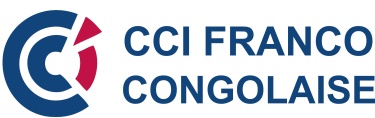 FICHE D’ACTUALISATION DES INFORMATIONS DES ENTREPRISES POUR L’ANNUAIRE 2022COCHER LA PROPOSITION QUI VOUS CONVIENTINFORMATIONS SUR L’ENTREPRISE Raison sociale Adresse du siège social (Adresse physique et /ou postale)Adresse du siège d’exploitation (Si différente de l’adresse du siège social) Succursale(s) ou agence(s), Ville /Province / CommuneDate de création de l’entreprise*Nombre d’employés*Coordonnées électroniques Site web: ……………………………………………………………………………………………………………….Numéros de téléphone …………………………………………………………………………………………………………………………………RENSEIGNEMENTS SUR LES ACTIVITES DE L’ENTREPRISE Description de votre (vos) activité(s) : marques/ produits/services/ etc. *La phrase qui résume votre (vos) activité(s)   …………………………………………………………………………………………………………………………………………………………………………………………………………………………………………………………………………………………Vos différents produits et services (6 au maximum)…………………………………………………………………………………………………………………………………………………………………………………………………………………………………………………………………………………………Vos avantages (offre préférentiel ou privilège) accordés aux membres de la CCIFC…………………………………………………………………………………………………………………………………………Cocher la case de la catégorie d’activités dans la quelles vous souhaitez apparaitre          dans l’annuaire*Rajouter votre secteur d’activités s’il n’est pas énuméré *CONTACT(S) DU (DES) PRINCIPAL (AUX) DIRIGEANT(S)* CONTACTS RÉGIONAUX VOTRE INTERLOCUTEUR AU SEIN DE LA CCIFC*VISIBILITE & PUBLICITE Pour les nouveaux adhérents et ceux qui n’avaient pas fourni leur logo d’entreprise pour l’annuaire-édition 2021, n’oubliez pas de nous envoyer votre logo en haute résolution.NomFonctionTéléphoneCourrielNomFonctionTéléphoneCourrielVilleGomaLubumbashiNomFonctionTéléphoneCourriel